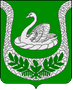 Администрация муниципального образования«Фалилеевское сельское поселение»муниципального образования«Кингисеппский муниципальный район»Ленинградской областиПОСТАНОВЛЕНИЕот 06.02.2014  № 14О проведении на территории МО «Фалилеевское сельское поселение» инвентаризации защитных сооружений гражданской обороныВ целях исполнения поручения Правительства Российской Федерации от 15.04.2013 года, распоряжения Губернатора Ленинградской области от 27.12.2013 года № 993-рг «О проведении на территории Ленинградской области инвентаризации защитных сооружений гражданской обороны», администрацияп о с т а н о в л я е т:1.  Образовать комиссию по проведению на территории МО «Фалилеевское сельское поселение» инвентаризации защитных сооружений гражданской обороны.2. Утвердить Положение о комиссии по проведению на территории МО «Фалилеевское сельское поселение»  инвентаризации защитных сооружений гражданской обороны (далее – инвентаризационная комиссия) и состав инвентаризационной комиссии, согласно приложениям 1 и 2.3. Организовать проведение инвентаризации в соответствии с Методическими рекомендациями по проведению инвентаризации защитных сооружений гражданской обороны в Российской Федерации,  утвержденными в 2013 году Министерством Российской Федерации по делам гражданской обороны, чрезвычайным ситуациям и ликвидации последствий стихийных бедствий и Министерством экономического развития Российской Федерации.         4.   Результаты работы комиссии представить в районную инвентаризационную комиссию  до 30.04.2014 года.         5. Контроль за исполнением постановления оставляю за собой.          6.Разместить настоящее постановление на сайте администрации МО «Фалилеевское сельское поселение» в сети интернет.Пегашев А.С ,664732 экз.УТВЕРЖДЕНО постановлением администрацииМО «Фалилеевское сельское поселение»от 06.02.2014 г. № 14 (приложение 1)ПОЛОЖЕНИЕо комиссии по проведению на территории МО «Фалилеевское сельское поселение» инвентаризации защитных сооружений гражданской обороныНастоящее Положение определяет основные задачи, порядок формирования и деятельности комиссии по проведению на территории МО «Фалилеевское сельское поселение» инвентаризации защитных сооружений гражданской обороны (далее – районная инвентаризационная комиссия).Инвентаризационная комиссия в своей деятельности руководствуется Конституцией Российской Федерации, федеральными конституционными законами, федеральными законами, правовыми актами Президента Российской Федерации и правовыми актами Правительства Российской Федерации, областными законами, правовыми актами Губернатора Ленинградской области и правовыми актами Правительства Ленинградской области, Методическими рекомендациями по проведению инвентаризации защитных сооружений гражданской обороны в Российской Федерации, утвержденными в 2013 году Министерством Российской Федерации по делам гражданской обороны, чрезвычайным ситуациям и ликвидации последствий стихийных бедствий и Министерством экономического развития Российской Федерации, иными нормативными правовыми актами, а также настоящим Положением.Инвентаризационная комиссия является временным органом, образованным на период проведения на территории МО «Фалилеевское сельское поселение» инвентаризации защитных сооружений гражданской обороны.Инвентаризационная комиссия в целях выполнения возложенных на нее задач осуществляет следующие функции:взаимодействует с районной инвентаризационной комиссией Кингисеппского муниципального района Ленинградской области и организациями при проведении на территории МО «Фалилеевское сельское поселение» инвентаризации защитных сооружений гражданской обороны;привлекает по мере необходимости для участия в инвентаризационной комиссии представителей организаций, независимых экспертов;направляет в районную инвентаризационную комиссию Кингисеппского муниципального района Ленинградской сведения по итогам инвентаризации.Состав инвентаризационной комиссии утверждается постановлением администрации МО «Фалилеевское сельское поселение».Инвентаризационная комиссия формируется в составе председателя  инвентаризационной комиссии, заместителя председателя  инвентаризационной комиссии, членов инвентаризационной комиссии и секретаря инвентаризационной комиссии.Председатель  инвентаризационной комиссии: осуществляет общее руководство деятельностью  инвентаризационной комиссии;утверждает план работы  инвентаризационной комиссии;подписывает протокол заседания  инвентаризационной комиссии.В отсутствие председателя  инвентаризационной комиссии его обязанности исполняет заместитель председателя  инвентаризационной комиссии.Секретарь инвентаризационной комиссии осуществляет работу по формированию повестки дня заседаний  инвентаризационной комиссии и материалов к ним, подготовке протокольных решений.Члены  инвентаризационной комиссии представляют секретарю  инвентаризационной комиссии материалы по вопросам, подлежащим рассмотрению на заседании, подготовка которых поручена председателем  инвентаризационной комиссии.В случае невозможности присутствовать на заседании член  инвентаризационной комиссии вправе представить предложения по вопросам повестки дня заседания в письменном виде.Члены инвентаризационной комиссии не вправе делегировать свои полномочия другим лицам.Заседания инвентаризационной комиссии проводятся по мере необходимости, но не реже одного раза в месяц.Заседание  инвентаризационной комиссии является правомочным, если на нем присутствует не менее половины состава  инвентаризационной комиссии.На заседание инвентаризационной комиссии приглашается представитель организации, аккредитованной на проведение технической инвентаризации объектов недвижимости на территории МО «Фалилеевское сельское поселение», в зависимости от месторасположения защитных сооружений.Решения  инвентаризационной комиссии принимаются путем открытого голосования большинством голосов присутствующих на заседании членов  инвентаризационной комиссии.При равенстве голосов решающим является голос председательствующего на заседании.Решения инвентаризационной комиссии носят рекомендательный характер и оформляются протоколом, который подписывается председательствующим на заседании и секретарем  инвентаризационной комиссии.УТВЕРЖДЕН постановлением администрацииМО «Фалилеевское сельское поселение» от 06.02.2014 г. № 14(приложение 2)СОСТАВкомиссии по проведению на территории МО «Фалилеевское сельское поселение»  инвентаризации защитных сооружений гражданской обороныГлава администрации МО «Фалилеевское сельское поселение»                                 С.Г. ФилипповаПредседатель комиссии:Пегашев Александр СергеевичСпециалист администрации МО «Фалилеевское сельское поселение»Заместитель председателя комиссии:Заместитель председателя комиссии:Кивилева Ольга АнатольевнаСпециалист администрации Члены комиссии:Шумилова Елена ПавловнаМастер  ООО «УК «Коммунальные сети»Петухова Нина ИвановнаЭкономист  администрацииВерховодкоАнтон МихайловичКоммерческий директор ООО «СЛАЙС»Секретарь комиссии:Жукова Юлия Валерьевнасекретарь администрации